ПРАВИТЕЛЬСТВО РЕСПУБЛИКИ БУРЯТИЯПОСТАНОВЛЕНИЕот 15 сентября 2016 г. N 435г. Улан-УдэОБ УТВЕРЖДЕНИИ ПОРЯДКА ПРЕДОСТАВЛЕНИЯ СУБСИДИИ НА ОПЛАТУТРУДА АДВОКАТОВ, ОКАЗЫВАЮЩИХ БЕСПЛАТНУЮ ЮРИДИЧЕСКУЮ ПОМОЩЬГРАЖДАНАМ РОССИЙСКОЙ ФЕДЕРАЦИИ НА ТЕРРИТОРИИ РЕСПУБЛИКИБУРЯТИЯ, И КОМПЕНСАЦИИ ИХ РАСХОДОВ НА ОКАЗАНИЕ БЕСПЛАТНОЙЮРИДИЧЕСКОЙ ПОМОЩИ, РАЗМЕРА ОПЛАТЫ ТРУДА И КОМПЕНСАЦИИРАСХОДОВ АДВОКАТОВ, ОКАЗЫВАЮЩИХ БЕСПЛАТНУЮ ЮРИДИЧЕСКУЮПОМОЩЬ, И ПРИЗНАНИИ УТРАТИВШИМИ СИЛУ НЕКОТОРЫХ НОРМАТИВНЫХПРАВОВЫХ АКТОВ ПРАВИТЕЛЬСТВА РЕСПУБЛИКИ БУРЯТИЯПравительство Республики Бурятия постановляет:1. Утвердить Порядок предоставления субсидии на оплату труда адвокатов, оказывающих бесплатную юридическую помощь гражданам Российской Федерации на территории Республики Бурятия, и компенсации их расходов на оказание бесплатной юридической помощи согласно приложению N 1 к настоящему постановлению.2. Утвердить размер оплаты труда и компенсации расходов адвокатов, оказывающих бесплатную юридическую помощь, согласно приложению N 2 к настоящему постановлению.3. Признать утратившими силу:- постановление Правительства Республики Бурятия от 01.03.2011 N 88 "О Порядке предоставления компенсаций расходов адвокату, оказывающему бесплатную юридическую помощь гражданам Российской Федерации на территории Республики Бурятия";- пункт 15 постановления Правительства Республики Бурятия от 28.05.2012 N 305 "О внесении изменений в некоторые нормативные правовые акты Правительства Республики Бурятия";- пункт 23 постановления Правительства Республики Бурятия от 03.09.2012 N 503 "О внесении изменений в некоторые нормативные правовые акты Правительства Республики Бурятия";- постановление Правительства Республики Бурятия от 22.03.2013 N 142 "О внесении изменений в постановление Правительства Республики Бурятия от 01.03.2011 N 88 "О Порядке предоставления компенсаций расходов адвокату, оказывающему бесплатную юридическую помощь гражданам Российской Федерации на территории Республики Бурятия".4. Настоящее постановление вступает в силу со дня его официального опубликования.Глава Республики Бурятия -Председатель ПравительстваРеспублики БурятияВ.НАГОВИЦЫНПриложение N 1УтвержденПостановлением ПравительстваРеспублики Бурятияот 15.09.2016 N 435ПОРЯДОКПРЕДОСТАВЛЕНИЯ СУБСИДИИ НА ОПЛАТУ ТРУДА АДВОКАТОВ,ОКАЗЫВАЮЩИХ БЕСПЛАТНУЮ ЮРИДИЧЕСКУЮ ПОМОЩЬ ГРАЖДАНАМРОССИЙСКОЙ ФЕДЕРАЦИИ НА ТЕРРИТОРИИ РЕСПУБЛИКИ БУРЯТИЯ,И КОМПЕНСАЦИИ ИХ РАСХОДОВ НА ОКАЗАНИЕ БЕСПЛАТНОЙ ЮРИДИЧЕСКОЙПОМОЩИ1. Общие положения1.1. Настоящий Порядок определяет цели, условия, порядок предоставления субсидии на оплату труда адвокатов, оказывающих бесплатную юридическую помощь гражданам Российской Федерации на территории Республики Бурятия, и компенсацию их расходов на оказание бесплатной юридической помощи (далее соответственно - субсидия, оплата труда адвокатам, компенсация расходов адвокатам), а также порядок возврата субсидии, предоставления отчетности и осуществления контроля.1.2. Главным распорядителем средств, осуществляющим предоставление субсидии в пределах бюджетных ассигнований, предусмотренных в республиканском бюджете, и лимитов бюджетных обязательств, утвержденных в установленном порядке на предоставление субсидии, является Управление по обеспечению деятельности мировых судей в Республике Бурятия (далее - Уполномоченный орган).(п. 1.2 в ред. Постановления Правительства РБ от 10.06.2021 N 294)1.3. Субсидия предоставляется адвокатам - участникам государственной системы бесплатной юридической помощи путем перечисления средств негосударственной некоммерческой организации "Адвокатская палата Республики Бурятия" (далее - Адвокатская палата Республики Бурятия) на возмещение расходов по оплате труда и компенсации расходов адвокатов, оказывающих бесплатную юридическую помощь гражданам Российской Федерации, проживающим или пребывающим на территории Республики Бурятия (далее - граждане).1.4. Объем Субсидии определяется в соответствии с законом о республиканском бюджете на соответствующий финансовый год и плановый период и (или) сводной бюджетной росписью республиканского бюджета в пределах бюджетных ассигнований и лимитов бюджетных обязательств на соответствующий год.Сведения о Субсидии размещаются на едином портале бюджетной системы Российской Федерации в информационно-телекоммуникационной сети Интернет (в разделе единого портала) не позднее 15-го рабочего дня, следующего за днем принятия закона о бюджете (закона о внесении изменений в закон о бюджете).(в ред. Постановлений Правительства РБ от 10.06.2021 N 294, от 02.10.2023 N 594)1.5. Право на получение субсидии имеют адвокаты - участники государственной системы бесплатной юридической помощи, сведения о которых внесены в реестр адвокатов Республики Бурятия.1.6. Субсидия носит целевой характер и не может быть использована на цели, отличные от указанных в пункте 1.3 настоящего Порядка.(п. 1.6 в ред. Постановления Правительства РБ от 10.06.2021 N 294)2. Условия, порядок предоставления субсидии и требованияк отчетности(в ред. Постановления Правительства РБ от 10.06.2021 N 294)2.1. Субсидия предоставляется при условии заключенного между Адвокатской палатой Республики Бурятия и Уполномоченным органом соглашения о предоставлении субсидии на оплату труда адвокатов, оказывающих бесплатную юридическую помощь гражданам Российской Федерации на территории Республики Бурятия, и компенсации их расходов на оказание бесплатной юридической помощи (далее - Соглашение).(п. 2.1 в ред. Постановления Правительства РБ от 10.06.2021 N 294)2.1.1. Соглашение оформляется в соответствии с типовой формой, утвержденной Министерством финансов Республики Бурятия, и должно содержать следующие положения:- запрет приобретения Адвокатской палатой Республики Бурятия, а также иными юридическими лицами, получающими средства на основании договоров, заключенных с Адвокатской палатой Республики Бурятия, за счет полученных из республиканского бюджета средств иностранной валюты, за исключением операций, осуществляемых в соответствии с валютным законодательством Российской Федерации при закупке (поставке) высокотехнологичного импортного оборудования, сырья и комплектующих изделий, а также связанных с достижением результатов предоставления этих средств иных операций, определенных правовым актом;(в ред. Постановления Правительства РБ от 02.10.2023 N 594)- порядок возврата субсидии в случае нарушения условий предоставления или неиспользования в установленные сроки;- срок и форма представления Адвокатской палатой Республики Бурятия отчетности о достижении показателя результативности;- перечисление субсидии на расчетные счета, открытые Адвокатской палатой Республики Бурятия в кредитных организациях;- согласие Адвокатской палаты Республики Бурятия, лиц, получающих средства на основании договоров, заключенных с Адвокатской палатой Республики Бурятия (за исключением государственных (муниципальных) унитарных предприятий, хозяйственных товариществ и обществ с участием публично-правовых образований в их уставных (складочных) капиталах, коммерческих организаций с участием таких товариществ и обществ в их уставных (складочных) капиталах), на осуществление в отношении них проверки главным распорядителем как получателем бюджетных средств соблюдения порядка и условий предоставления субсидии, в том числе в части достижения результатов предоставления субсидии, а также проверки органами государственного (муниципального) финансового контроля соблюдения Адвокатской палатой Республики Бурятия порядка и условий предоставления субсидии в соответствии со статьями 268.1 и 269.2 Бюджетного кодекса Российской Федерации и на включение таких положений в соглашение;(в ред. Постановления Правительства РБ от 02.10.2023 N 594)- условие о согласовании новых условий Соглашения или о расторжении Соглашения при недостижении согласия по новым условиям в случае уменьшения Уполномоченному органу как получателю бюджетных средств ранее доведенных лимитов бюджетных обязательств, указанных в пункте 1.4 настоящего Порядка, приводящего к невозможности предоставления субсидии в размере, определенном в Соглашении.Дополнительные соглашения к Соглашению, в том числе дополнительные соглашения о расторжении Соглашения (при необходимости), оформляются в соответствии с типовой формой, утвержденной Министерством финансов Республики Бурятия.(п. 2.1.1 введен Постановлением Правительства РБ от 10.06.2021 N 294)2.1.2. Адвокатская палата Республики Бурятия на дату предоставления заявки должна соответствовать следующим требованиям:- не должна являться иностранным юридическим лицом, в том числе местом регистрации которого является государство или территория, включенные в утверждаемый Министерством финансов Российской Федерации перечень государств и территорий, используемых для промежуточного (офшорного) владения активами в Российской Федерации (далее - офшорные компании), а также российским юридическим лицом, в уставном (складочном) капитале которого доля прямого или косвенного (через третьих лиц) участия офшорных компаний в совокупности превышает 25 процентов (если иное не предусмотрено законодательством Российской Федерации). При расчете доли участия офшорных компаний в капитале российских юридических лиц не учитывается прямое и (или) косвенное участие офшорных компаний в капитале публичных акционерных обществ (в том числе со статусом международной компании), акции которых обращаются на организованных торгах в Российской Федерации, а также косвенное участие таких офшорных компаний в капитале других российских юридических лиц, реализованное через участие в капитале указанных публичных акционерных обществ;(в ред. Постановления Правительства РБ от 02.10.2023 N 594)- не должна получать средства из республиканского бюджета на основании иных нормативных правовых актов Республики Бурятия на цели, установленные настоящим Порядком;- не должна находиться в процессе ликвидации, в отношении Адвокатской палаты Республики Бурятия не введена процедура банкротства, деятельность Адвокатской палаты Республики Бурятия не приостановлена в порядке, предусмотренном законодательством Российской Федерации.(п. 2.1.2 введен Постановлением Правительства РБ от 10.06.2021 N 294; в ред. Постановления Правительства РБ от 04.08.2021 N 436)2.1.3. Для заключения Соглашения Адвокатская палата Республики Бурятия представляет в Уполномоченный орган заявку в свободной форме.Уполномоченный орган в течение 2 рабочих дней со дня получения заявки запрашивает в налоговом органе в порядке межведомственного информационного взаимодействия выписку из Единого государственного реестра юридических лиц.Адвокатская палата Республики Бурятия вправе самостоятельно представить указанный документ.Уполномоченный орган в течение 5 рабочих дней рассматривает представленный документ на предмет соответствия Адвокатской палаты Республики Бурятия требованиям, установленным пунктом 2.1.2 настоящего Порядка, и принимает решение о заключении Соглашения или об отказе в заключении Соглашения.Основаниями для отказа в заключении Соглашения являются:- несоответствие Адвокатской палаты Республики Бурятия требованиям, установленным пунктом 2.1.2 настоящего Порядка;- установление факта недостоверности представленной Адвокатской палатой Республики Бурятия информации.В случае принятия решения об отказе заключения Соглашения Уполномоченный орган в течение 2 рабочих дней со дня принятия соответствующего решения письменно уведомляет Адвокатскую палату Республики Бурятия о принятом решении.В случае принятия решения о заключении Соглашения Уполномоченный орган в течение 5 рабочих дней со дня принятия соответствующего решения письменно уведомляет Адвокатскую палату Республики Бурятия о принятом решении и направляет ему проект Соглашения.(п. 2.1.3 введен Постановлением Правительства РБ от 10.06.2021 N 294)2.1.4. Уполномоченный орган вправе устанавливать в Соглашении сроки и формы представления Адвокатской палатой Республики Бурятия дополнительной отчетности.(п. 2.1.4 введен Постановлением Правительства РБ от 10.06.2021 N 294)2.2. Адвокатская палата Республики Бурятия ежеквартально представляет в Уполномоченный орган до 20 числа месяца, следующего за отчетным, реестр отчетов об оказании бесплатной юридической помощи (далее - реестр отчетов).(в ред. Постановления Правительства РБ от 10.06.2021 N 294)Реестр отчетов составляется Адвокатской палатой Республики Бурятия на основании отчетов адвокатов об оказании ими бесплатной юридической помощи в рамках государственной системы бесплатной юридической помощи.(абзац введен Постановлением Правительства РБ от 10.06.2021 N 294)Реестр отчетов должен содержать следующие сведения:(абзац введен Постановлением Правительства РБ от 10.06.2021 N 294)- ФИО адвоката, оказавшего бесплатную юридическую помощь;(абзац введен Постановлением Правительства РБ от 10.06.2021 N 294)- ФИО гражданина, получившего юридическую помощь в рамках государственной системы бесплатной юридической помощи;(абзац введен Постановлением Правительства РБ от 10.06.2021 N 294)- категорию гражданина, предусмотренную статьей 20 Федерального закона от 21.11.2011 N 324-ФЗ "О бесплатной юридической помощи в Российской Федерации" и (или) статьей 4 Закона Республики Бурятия от 22.12.2012 N 3081-IV "Об оказании бесплатной юридической помощи в Республике Бурятия", с копиями подтверждающих документов;(абзац введен Постановлением Правительства РБ от 10.06.2021 N 294)- вид оказанной юридической помощи;(абзац введен Постановлением Правительства РБ от 10.06.2021 N 294)- размер компенсации расходов на оказание бесплатной юридической помощи.(абзац введен Постановлением Правительства РБ от 10.06.2021 N 294)2.2.1. Уполномоченный орган в течение 10 рабочих дней со дня представления реестра отчетов осуществляет проверку обоснованности и правильности расчетов отчетов Адвокатской палаты Республики Бурятия, принимает решение о перечислении субсидии или об отказе в перечислении субсидии. О принятом решении Уполномоченный орган уведомляет Адвокатскую палату Республики Бурятия в течение 3 рабочих дней.Перечисление субсидии осуществляется Уполномоченным органом на расчетный счет Адвокатской палаты Республики Бурятия, открытый в кредитной организации, не позднее 10-го рабочего дня, следующего за днем принятия Уполномоченным органом решения о предоставлении субсидии.Размер субсидии определяется исходя из размеров оплаты труда и размеров компенсации расходов, указанных в приложении N 2 к постановлению Правительства Республики Бурятия от 15.09.2016 N 435 "Об утверждении Порядка предоставления субсидии на оплату труда адвокатов, оказывающих бесплатную юридическую помощь гражданам Российской Федерации на территории Республики Бурятия, и компенсации их расходов на оказание бесплатной юридической помощи, размера оплаты труда и компенсации расходов адвокатов, оказывающих бесплатную юридическую помощь, и признании утратившими силу некоторых нормативных правовых актов Правительства Республики Бурятия", подтвержденных прошедшим проверку реестром отчетов.(п. 2.2.1 в ред. Постановления Правительства РБ от 10.06.2021 N 294)2.2.2. Адвокатская палата Республики Бурятия самостоятельно проводит расчеты с адвокатами, являющимися участниками государственной системы бесплатной юридической помощи.Адвокатская палата Республики Бурятия в течение 10 рабочих дней после дня получения субсидии в соответствии с действующим законодательством перечисляет денежные средства, полученные в качестве субсидии, адвокатам, оказывающим гражданам бесплатную юридическую помощь в рамках государственной системы бесплатной юридической помощи.(абзац введен Постановлением Правительства РБ от 10.06.2021 N 294)2.3. Основаниями для отказа в предоставлении субсидии являются:- несоответствие представленного Адвокатской палатой Республики Бурятия пакета документов требованиям, установленным пунктом 2.2 настоящего Порядка;- недостоверность информации в представленном Адвокатской палатой Республики Бурятия пакете документов;- если бесплатная юридическая помощь оказана гражданину, не относящемуся к категории граждан, имеющих право на получение бесплатной юридической помощи в соответствии с Федеральным законом от 21 ноября 2011 года N 324-ФЗ "О бесплатной юридической помощи в Российской Федерации";- если оказанная бесплатная юридическая помощь не соответствует случаям, установленным Федеральным законом от 21 ноября 2011 года N 324-ФЗ "О бесплатной юридической помощи в Российской Федерации";- если бесплатная юридическая помощь оказана адвокатом, не включенным в список адвокатов, участвующих в деятельности системы бесплатной юридической помощи.(п. 2.3 введен Постановлением Правительства РБ от 10.06.2021 N 294)2.4. Результатом предоставления субсидии является исполнение обязательств по предоставлению отдельным категориям граждан бесплатной юридической помощи в соответствии с действующим законодательством.Показателем, необходимым для достижения результата предоставления субсидии, является количество граждан, которым оказана бесплатная юридическая помощь на территории Республики Бурятия.(п. 2.4 введен Постановлением Правительства РБ от 10.06.2021 N 294)3. Порядок осуществления контроля за соблюдением условий,целей и порядка предоставления субсидий и ответственностьза их нарушение(в ред. Постановления Правительства РБ от 10.06.2021 N 294)3.1. Адвокатская палата Республики Бурятия несет ответственность за целевое и эффективное использование субсидии, качественное и своевременное представление документов, предусмотренных настоящим Порядком, достоверность представленных сведений в документах, а также за соблюдение требований и условий, установленных настоящим Порядком и Соглашением.3.2. Контроль за целевым и эффективным использованием субсидии, соблюдением требований и условий, установленных настоящим Порядком и Соглашением, осуществляется Уполномоченным органом.3.3. Уполномоченным органом как получателем бюджетных средств осуществляется обязательная проверка порядка и условий предоставления субсидий, в том числе в части достижения результатов предоставления субсидий, а также проверка осуществляется органами государственного (муниципального) финансового контроля в соответствии со статьями 268.1 и 269.2 Бюджетного кодекса Российской Федерации.(п. 3.3 в ред. Постановления Правительства РБ от 02.10.2023 N 594)3.4. В случае выявления факта нецелевого использования субсидии, нарушения Адвокатской палатой Республики Бурятия условий, установленных при предоставлении субсидии, выявленных в том числе по фактам проверок, проведенных Уполномоченным органом как получателем бюджетных средств и органом государственного финансового контроля, Уполномоченный орган в течение 5 рабочих дней со дня обнаружения нарушения направляет в адрес Адвокатской палаты Республики Бурятия письменное требование о возврате субсидии. Субсидия подлежит возврату в бюджет Республики Бурятия в течение 10 рабочих дней со дня получения Адвокатской палатой Республики Бурятия письменного требования Уполномоченного органа о ее возврате.(в ред. Постановления Правительства РБ от 10.06.2021 N 294)Остаток субсидии, не использованный в отчетном финансовом году, подлежит возврату в республиканский бюджет Адвокатской палатой Республики Бурятия в течение первых 15 рабочих дней текущего финансового года в случаях, предусмотренных Соглашением.При невозврате средств в указанные сроки Уполномоченный орган принимает меры по взысканию подлежащих возврату средств субсидии в республиканский бюджет в судебном порядке.Приложение N 2УтвержденПостановлением ПравительстваРеспублики Бурятияот 15.09.2016 N 435РАЗМЕР ОПЛАТЫ ТРУДА И КОМПЕНСАЦИИ РАСХОДОВ АДВОКАТОВ,ОКАЗЫВАЮЩИХ БЕСПЛАТНУЮ ЮРИДИЧЕСКУЮ ПОМОЩЬ1. Оплата труда адвокатов, оказывающих бесплатную юридическую помощь гражданам в рамках государственной системы бесплатной юридической помощи, осуществляется в следующих размерах:1) за консультации по правовым вопросам в устной форме - 400 рублей 00 копеек (одна тематически завершенная консультация);2) за составление заявлений, жалоб, ходатайств и других документов правового характера - 600 рублей 00 копеек (один завершенный документ вне зависимости от количества страниц);3) за составление искового заявления - 700 рублей 00 копеек (один завершенный документ вне зависимости от количества страниц);4) за представление интересов гражданина в судах, государственных и муниципальных органах, организациях - 1000 рублей 00 копеек (за один день вне зависимости от длительности рабочего времени).В местностях, приравненных к районам Крайнего Севера, а также в других местностях с тяжелыми климатическими условиями размер оплаты труда определяется с учетом районного коэффициента (коэффициента) и процентной надбавки к заработной плате за работу в местностях, приравненных к районам Крайнего Севера, в южных районах Восточной Сибири, применяемых для работников государственных учреждений Республики Бурятия, финансируемых из республиканского бюджета.2. Компенсации подлежат расходы адвокатов, связанные со служебной командировкой.Расходы адвокатов, связанные со служебной командировкой, включающие оплату проезда общественным транспортом (за исключением такси) к месту оказания юридической помощи и обратно (к постоянному месту работы), найма жилого помещения, суточных, компенсируются по нормам, установленным постановлением Правительства Республики Бурятия от 26.09.2005 N 314 "О размерах возмещения расходов, связанных со служебными командировками на территории Российской Федерации, работникам, заключившим трудовой договор о работе в государственных органах Республики Бурятия, и работникам республиканских государственных учреждений" (далее - постановление).В случае отсутствия регулярного транспортного сообщения видами транспортных средств, предусмотренных постановлением, адвокатам компенсируется проезд к месту оказания адвокатской помощи и обратно (к постоянному месту работы) иным доступным видом транспорта в виде фиксированной суммы в размере 100 рублей в сутки при предоставлении справки от органа местного самоуправления соответствующего муниципального образования в Республике Бурятия об отсутствии транспортного сообщения.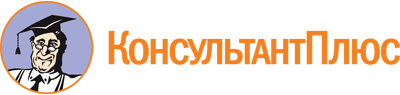 Постановление Правительства РБ от 15.09.2016 N 435
(ред. от 02.10.2023)
"Об утверждении Порядка предоставления субсидии на оплату труда адвокатов, оказывающих бесплатную юридическую помощь гражданам Российской Федерации на территории Республики Бурятия, и компенсации их расходов на оказание бесплатной юридической помощи, размера оплаты труда и компенсации расходов адвокатов, оказывающих бесплатную юридическую помощь, и признании утратившими силу некоторых нормативных правовых актов Правительства Республики Бурятия"Документ предоставлен КонсультантПлюс

www.consultant.ru

Дата сохранения: 27.10.2023
 Список изменяющих документов(в ред. Постановлений Правительства РБ от 20.06.2017 N 296,от 15.03.2018 N 128, от 10.06.2021 N 294, от 04.08.2021 N 436,от 02.10.2023 N 594)Список изменяющих документов(в ред. Постановлений Правительства РБ от 15.03.2018 N 128,от 10.06.2021 N 294, от 04.08.2021 N 436, от 02.10.2023 N 594)Список изменяющих документов(в ред. Постановления Правительства РБ от 20.06.2017 N 296)